Правительство Японии выделило 267 000 000 японских йен на укрепление границы между Таджикистаном и АфганистаномПРЕСС-РЕЛИЗ9 марта 2016 года. Душанбе. Правительство Японии выделило 267,000,000 японских йен (2,260,000 долл. США) проекту Управления ООН по наркотикам и преступности (УНП ООН), направленному на укрепление потенциала правоохранительных органов Республики Таджикистан, ответственных за охрану границы между Таджикистаном и Афганистаном, и усиление пограничной безопасности в Хатлонской области.   В Посольстве Японии в Душанбе состоялась официальная церемония подписания Обменных нот между Посольством Японии в Республике Таджикистан и Управлением ООН по наркотикам и преступности с участием высокопоставленных представителей Правительства Республики Таджикистан и УНП ООН.Г-н Такаши Камада, Временный поверенный в делах Посольства Японии в Республике Таджикистан подчеркнул: «Важность роли Таджикистана в стабильности Центральной Азии очевидна, особенно в связи с нестабильной обстановкой в соседнем Афганистане. Правительство Японии продолжает оказывать поддержку приграничным районам Республики Таджикистан».  Генерал Мансурджон Умаров, Заместитель Председателя Государственного комитета национальной безопасности Республики Таджикистан принял участие в церемонии и отметил, что «УНП ООН установлено хорошее сотрудничество с Пограничными войсками Государственного комитета национальной безопасности Республики Таджикистан и с 2004 года была оказана техническая помощь в повышении потенциала сотрудников, строительстве, поставке оборудования и создании  учебной инфраструктуры».  В завершении своей речи он подчеркнул: «Пограничные войска Государственного комитета национальной безопасности Республики Таджикистан придают особое значение международной и региональной поддержке направленной на укрепление безопасности границ и  готовы на продолжение плодотворного сотрудничества».В рамках проекта будет оказано содействие Пограничным войскам Государственного комитета национальной безопасности Республики Таджикистан в повышении экспертного потенциала сотрудников на контрольно-пропускных пунктах и создании механизмов обмена оперативной информацией и взаимодействия между задействованными на них правоохранительными органами, в частности на участке  Шаартузского пограничного отряда. Данный участок границы рассматривается как наиболее уязвимый с точки зрения незаконного оборота наркотиков.Инфраструктура и потенциал Шаартузского пограничного отряда будут существенно укреплены в рамках проекта, который предусматривает строительство и оснащение по крайней мере двух пограничных застав "Пайванд" и "Хошмa" и пограничного поста "Тагноб",  находящихся вдоль "зелёной" границы на таджикско-афганской границе. 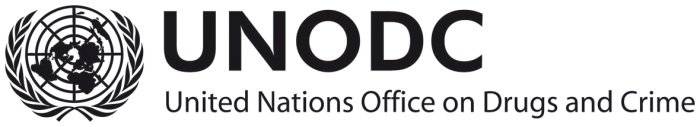 Regional Office for Central Asia                Управление Организации Объединенных  Нацийпо наркотикам и преступностиРегиональное представительство в Центральной Азии           Embassy of Japan in the Republic of Tajikistan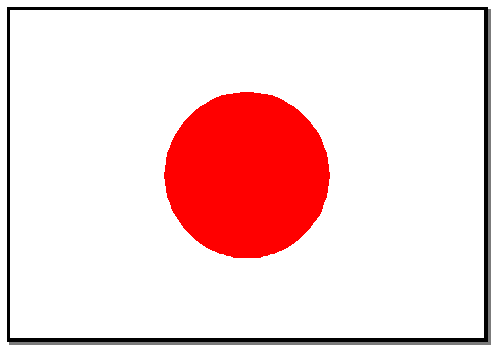 Посольство Японии в Республике Таджикистан